ТРОМЕСЕЧНО ИСТРАЖИВАЊЕ ТРГОВИНЕ НА ВЕЛИКОЗа _______________ тромесечје 2018. године Обавеза давања података темељи се на члану 26, а казнене одредбе за одбијање давања података или давањe непотпуних 
и нетачних података на члану 52. Закона о званичној статистици („Сл. гласник РС“, бр. 104/2009). Подаци ће бити коришћени искључиво у статистичке сврхе и неће бити објављивани као појединачни. 
Сви подаци имају карактер пословне тајне.Табела 1.  ПОСЛОВАЊЕ ПРАВНОГ ЛИЦА У ТОКУ ТРОМЕСЕЧЈА, ПО КЛАСИФИКАЦИЈИ ДЕЛАТНОСТИ (КД)1) Уписати фактурисану вредност од продаје производа, робе и услуга у свим осталим делатностима, осим трговинских, уколико их предузеће обавља (нпр. индустрија, грађевинарство, угоститељство, саобраћај, спољноатрговина ► извоз...). Не обухватају се финансијски, ванредни и остали пословни приходи (приходи од закупа, приходи од лиценци, продаје акција, приходи од камата и дивиденди, субвенције и др.).Табела  2.  ТРГОВИНА НА ВЕЛИКО1)  Предузеће чија претежна делатност није трговина  на велико, наводи у којој делатности остварује највећи промет, према подацима из     Табеле 4.2)  Податак у овом реду представља збир података из табеле 1, редова 3. и 4.Табела  3. ПРОМЕТ У ТРГОВИНИ НА ВЕЛИКО, ПО МЕСЕЦИМА3) 	Податак у овом реду мора бити једнак збиру промета по месецима, као и уписаном износу у другом реду табеле 2.Табела  4. ПРОМЕТ У ТРГОВИНИ НА ВЕЛИКО, са ПДВ-ом, ПО РОБНИМ ГРУПАМА 1) 	Податак у овом реду мора бити једнак уписаном износу у другом реду табеле 2, а затим, у зависности од активности, исказати  вредности према понуђеној листи.УПУТСТВО ЗА ПОПУЊАВАЊЕ ОБРАСЦА ТРГ-16КВИстраживањем су обухваћена правна лица која су регистрована у области 46 Класификације делатности - Трговина на велико, осим трговине моторним возилима, мотоциклим и деловима.  Такође је укључен и одређени број правних лица која су према претежној делатности разврстана у друге делатности, али обављају и трговину на велико као значајну секундарну делатност.Статистика од 2011. године примењује Класификацију делатности – КД 2010 (,,Службени гласник РС“, бр. 54/2010). Области 45, 46 и 47 КД односе се на трговину. Област 45 чине трговина на велико и трговина на мало за продају, одржавање и поправку моторних возила и мотоцикала. Област 46 обухвата промет и посредовање у трговини на велико (изузев продаје моторних возила и делова), а област 47 промет робе у трговини на мало (изузев продаје моторних возила и делова). Сви подаци се односе на извештајно тромесечје, а вредносни подаци се дају у хиљадама динара (РСД), без децимала.Табела 1. ПОСЛОВАЊЕ ПРАВНОГ ЛИЦА У ТОКУ ТРОМЕСЕЧЈА, ПО КЛАСИФИКАЦИЈИ ДЕЛАТНОСТИ (КД) Уписати податке у зависности од тога које су делатности обављане у извештајном тромесечју. Предузеће приказује само фактурисану вредност коју је остварило од продаје производа, робе и услуга у току тромесечја, са ПДВ-ом. Приказивање података за назначене модалитете зависи од тога у којој сте још делатности, осим трговине на велико, остварили приход. Уколико је остварен промет производа, робе или услуга у било којој другој делатности, осим трговинске, тај износ треба уписати у реду „Остале делатности“. Укупан приход (промет) од продаје производа, робе или услуга, без обзира на делатност, треба приказати у реду „УКУПНО“. У последњем реду ове табеле треба приказати само обрачунати ПДВ у тромесечју, за ниво укупно.,,Трговинска група делатности“.Уколико предузеће има шифру претежне делатности трговине на велико (област 46 КД), иста ће бити и код трговинске групе делатности. Код извештајне јединице чија претежна делатност није трговина на велико, на назначеном месту ће описати  делатност у којој остварује највећи промет у трговини на велико.Табела 2. ТРГОВИНА НА ВЕЛИКО  ,,Број запослених на крају тромесечја“ обухвата особе које су радиле (стање крајем квартала) у пословном субјекту, имале уговор о запошљавању на одређено или неодређено време и биле плаћене за свој рад. У овај број се укључују и власници предузећа, партнери, ортаци, као и плаћени чланови породице. Уколико пословни субјект, обавља и неке друге делатности, распоредити запослене сходно њиховом ангажовању у области трговине на велико. Подаци о броју запослених дају се на основу кадровске или друге евиденције у предузећу.,,Промет остварен у тромесечју, са ПДВ-ом“. Уписује се вредност оствареног промета/прихода трговине на велико на домаћем тржишту, у извештајном тромесечју, са порезом на додату вредност (ПДВ). Под прометом на велико сматра се продаја робе ради даље продаје (трговинским предузећима и радњама које се баве продајом робе на мало, продаја робе другим трговцима на велико) или прераде, као и продаја робе великим потрошачима за сопствену потрошњу. Исказује се само трговачка роба, не и продаја сопствених производа. У промет робе на велико укључује се и продаја робе са консигнационих складишта, као и транзитни промет (ако је прокњижен у књиговодству као продаја на велико), то јест продаја робе која се по налогу продавца непосредно испоручује купцу са стоваришта или неког другог одредишта произвођача, увозника или другог предузећа без претходног ускладиштења робе. Обухватају се и услуге у промету робе (агенцијске, посредничке, заступничке, комисионе и сл.).,,Трговинским предузећима ради даље продаје“. Уписује се продаја трговинским предузећима која обављају делатност из области 45, 46 и 47 КД, ради даље продаје.,,Другим предузећима ради прераде“. Уписује се продаја осталим предузећима, изузев трговинских (индустријским, пољопривредним, угоститељским, грађевинским и др.), ради њихове прераде.,,Великим потрошачима за сопствену потрошњу“. Уписује се продаја: болницама, школама, војним установама, студентским домовима и другим нетрговинским и непроизводним организацијама за њихову сопствену потрошњу.,,Залихе на крају тромесечја по набавним ценама, без ПДВ-а“. Приказује се вредност залиха које се налазе у магацинима и стовариштима предузећа са стањем на крају тромесечја. Уписати вредност залиха по набавним ценама, без ПДВ-а.Табела 3. ПРОМЕТ У ТРГОВИНИ НА ВЕЛИКО, ПО МЕСЕЦИМА  Уписује се вредност оствареног промета/прихода у трговини на велико у току извештајног тромесечја, као и по месецима, са ПДВ-ом и посебно ПДВ који је обрачунат на фактурисани промет. Табела 4. ПРОМЕТ У ТРГОВИНИ НА ВЕЛИКО, са ПДВ-ом, ПО РОБНИМ ГРУПАМА  Уписује се вредност промета у трговини на велико (са ПДВ-ом), по структури оствареног промета. Издвојене робне групе су усклађене са Класификацијом производа по делатности (ЦПА).  Уколико је извештајна јединица продавала  производе који  нису поменути ни у једној  горе  наведеној  робној групи,  њен назив и вредност промета треба уписати у реду 30, ,,Друго“. Збир вредности продате робе треба да буде једнак укупном промету у првом реду табеле (00).Молимо вас да  коректно попуните овај образац, а ми ћемо вам, уколико имате било каквих дилема или потешкоћа, са задовољством помоћи. За сва обавештења можете се обратити на телефоне Републичког завода за статистику (011/2412-922, локали: 315 и 216, 011/2411-922 или телефон 021/487-4293 – Сектор за статистику АП Војводине).Датум  ________________ 201__. годинеЗАХВАЉУЈЕМО НА САРАДЊИ!Штампано у Републичком заводу за статистикуwww.stat.gov.rs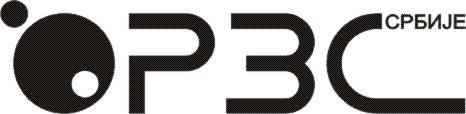 Образац ТРГ-16КВРЕПУБЛИКА СРБИЈАЗакон о званичној статистици
„Службени гласник РС“, број 104/09.Републички завод за статистикуЗакон о званичној статистици
„Службени гласник РС“, број 104/09.Шифра истраживања: 014050ПОДАЦИ О ПРАВНОМ ЛИЦУ ЗА КОЈЕ СЕ ПОДНОСИ ИЗВЕШТАЈПОДАЦИ О ПРАВНОМ ЛИЦУ ЗА КОЈЕ СЕ ПОДНОСИ ИЗВЕШТАЈПОПУЊАВА СТАТИСТИКАПОПУЊАВА СТАТИСТИКАПОПУЊАВА СТАТИСТИКАПОПУЊАВА СТАТИСТИКАПОПУЊАВА СТАТИСТИКАПОПУЊАВА СТАТИСТИКАПОПУЊАВА СТАТИСТИКАПОПУЊАВА СТАТИСТИКАПОПУЊАВА СТАТИСТИКАПОПУЊАВА СТАТИСТИКАПОПУЊАВА СТАТИСТИКАПОПУЊАВА СТАТИСТИКАПОПУЊАВА СТАТИСТИКА1. Пословно име ______________________________________________________1. Пословно име ______________________________________________________     __________________________________________________________________     __________________________________________________________________8Матични бројМатични бројМатични бројМатични бројМатични бројМатични бројМатични бројМатични број2. Матични број ______________________________________________________2. Матични број ______________________________________________________914ОдељењеОдељењеОдељењеОдељењеОпштинаОпштинаОпштинаОпштинаОпштина3. Општина _______________________  Насеље (место) ____________________3. Општина _______________________  Насеље (место) ____________________18Редни бр.Редни бр.Редни бр.Редни бр.Редни бр.Редни бр.Редни бр.Редни бр.    Улица и кућни број _________________________________________________    Улица и кућни број _________________________________________________22Претежна делатностПретежна делатностПретежна делатностПретежна делатностПретежна делатностПретежна делатностПретежна делатностПретежна делатностПретежна делатност4. Претежна делатност (група) __________________________________________4. Претежна делатност (група) __________________________________________2327 ______________________________________ (одговор написати текстом и шифром)ТромесечјеТромесечјеТромесечјеТромесечјеГодинаГодинаГодинаГодинаГодинаГодинаВрста слогаХиљаде РСД1Промет остварен у тромесечју, са ПДВ-ом:Промет остварен у тромесечју, са ПДВ-ом:Промет остварен у тромесечју, са ПДВ-ом:28451. Трговина на велико и трговина на мало моторним возилима и мотоциклима,деловима и прибором38452. Одржавање и поправка моторних возила и мотоцикала48463. Трговина на велико (осим извоза)58464. Посредовање у трговини на велико68475. Трговина на мало786. Остале делатности 1)887. УКУПНО (1. + 2. +.....+ 6)98                 ▼                 ▼          8. Од тога: обрачунати ПДВ у тромесечју           8. Од тога: обрачунати ПДВ у тромесечју 108Попуњава статистикаПопуњава статистикаПопуњава статистикаПопуњава статистикаТрговинска група делатности 1) ______________________________________________________Трговинска група делатности 1) ______________________________________________________Трговинска група делатности 1) ______________________________________________________4632Врста слогаРЕПУБЛИКА СРБИЈА2Број запослених (на крају тромесечја)Број запослених (на крају тромесечја)4228Промет остварен у тромесечју, са ПДВ-ом  2), хиљ. РСДПромет остварен у тромесечју, са ПДВ-ом  2), хиљ. РСД52од  тога:трговинским предузећима ради даље продаје62од  тога:другим предузећима ради прераде72од  тога:великим потрошачима за сопствену потрошњу82Залихе (на крају тромесечја), по набавним ценама, без ПДВ-а, хиљ. РСДЗалихе (на крају тромесечја), по набавним ценама, без ПДВ-а, хиљ. РСД92Врста слогаРЕПУБЛИКА СРБИЈАРЕПУБЛИКА СРБИЈАХиљаде РСД3Промет остварен у тромесечју, са ПДВ-ом 3)Промет остварен у тромесечју, са ПДВ-ом 3)3828од  тога  уI    месецу48од  тога  уII   месецу58од  тога  уIII  месецу68Обрачунати ПДВ у тромесечјуОбрачунати ПДВ у тромесечју78од  тога  уI    месецу88од  тога  уII   месецу98од  тога  уIII  месецу108Врста слогаРЕПУБЛИКА СРБИЈАХиљаде РСД400УКУПНО  1)2801Посредовање (накнада/провизија за услугу = таб. 1, ред 4.)02Пољопривредне сировине и живе животиње (семе, храна и лекови за животиње, 
сирови дуван, цвеће, сирова кожа и др.)03Воће и поврће (свеже и прерађено)04Месо, риба и прерађевине05Млеко, млечни производи и јаја 06Уља и масти07Шећер, чоколада и слаткиши 08Кафа, чајеви, какао и зачини09Безалкохолна и алкохолна пића10Остали производи за људску исхрану (дијететска храна и др.)11Дувански производи12Предива, тканине и остали текстилни производи за домаћинство13Одећа, обућа и кожна галантерија (укључујући и спортску)14Електрични апарати за домаћинство, радио и ТВ уређаји (снимљене касете, дискете, 
CD, DVD и др.), фотографска и оптичка опрема15Порцулан, стакло, керамика и средства за чишћење у домаћинству16Парфимеријски, козметички и тоалетни производи17Фармацеутски производи и медицинска помагала18Намештај, теписи и подни покривачи и опрема за осветљење19Остали предмети и опрема за домаћинство (кухињски прибор, метални предмети, производи од прућа, плуте, бакра, дрвета и др.)20Производи од папира (књиге, новине и папирна конфекција)21Остала потрошна добра (бицикли, музички инструменти, сатови, накит, играчке, 
кишобрани, сувенири и уметнички предмети, вештачко цвеће, шибице, четке и др.)22Компјутери, компјутерска периферна опрема и софтвери (неснимљене касете, дискете, 
CD, DVD и др.); електронска и телекомуникациона опрема и делови23Машине, уређаји и прибор (алатни, пољопривредни, канцеларијски, грађевински, 
текстилни и др.)24Чврста, течна и гасовита горива и мазива25Метали и металне руде26Дрво, грађевински материјал и санитарна опрема (боје и лакови, стакло, тапете, паркет и др.)27Метална роба, цеви и остала инсталациона опрема28Хемијски производи (вештачка ђубрива, агрохемијски производи, индустријске хемикалије)29Отпаци, остаци и полупроизводи (текстилна влакна, пластичне масе и гума 
у примарним  облицима и др.)30Друго (наведите):3040Напомена:Образац попунио:Образац попунио:(М.П.)Руководилац:Руководилац:(име и презиме)(име и презиме)(име и презиме)(име и презиме)Контакт телефон:/Имејл:(обавезно унети и позивни број)(обавезно унети и позивни број)(обавезно унети и позивни број)(обавезно унети и позивни број)(обавезно унети и позивни број)(обавезно унети и позивни број)(обавезно унети и позивни број)(обавезно унети и позивни број)(обавезно унети и позивни број)(обавезно унети и позивни број)(обавезно унети и позивни број)(обавезно унети и позивни број)